Danebury Avenue, Roehampton, London SW15 4PDTel: 020 8876 8482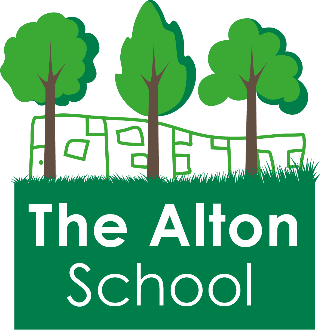 Web: www.altonschool.org.uk   Email: admin@thealton.wandsworth.sch.ukHeadteacher: Ruth HudsonDeputy Headteachers: Claire Powell & Linsay ThomsonThe Alton SchoolJOB DESCRIPTIONTeaching and Learning - Teaching Assistant (SEN) Grade: 2Purpose of the JobResponsible, under the direction or instruction of the teacher or line manager, to work with an individual pupil or to work with small groups to supervise physical and general care of pupils, including those with SEN. Also to support access to learning for pupils and provide general support to the teacher in the management of pupils and the classroom.Main Responsibilities1. SUPPORT FOR PUPILSEnable children with SEN to access the curriculum and achieve academic success on a daily basisBuild a positive relationship with a particular child with SEN and some behavioural challengesAttend to the pupils’ personal needs, and implement related personal programmes, including social, health, physical, hygiene, first aid and welfare matters including medical procedures following appropriate trainingSupervise and support pupils ensuring their safety and access to learningEstablish good relationships with pupils, acting as a role model and being aware of and responding appropriately to individual needsPromote acceptance of all pupils and have an unwavering commitment to equalityEncourage pupils to interact with others and engage in activities led by the teacherEncourage pupils to act independently as appropriate2. SUPPORT FOR THE TEACHERPrepare the classroom as directed for lessons and clear afterwards and assist with the display of pupils workBe aware of pupil’s barriers to their learning and wellbeing, as well as knowing their progress and achievements, and report to the teacher as agreedUndertake pupil record keeping as requestedSupport the teacher in managing pupil behaviour, reporting difficulties as appropriateGather and report information from and to parents or carers as directedProvide basic clerical and administrative support e.g. photocopying, typing, filing, collecting money etc.3. SUPPORT FOR THE CURRICULUMSupport pupils to understand instructionsSupporting pupils in undertaking Literacy and Numeracy tasks as directed by the teacherSupporting pupils in using basic ICT as directedPrepare and maintain equipment and resources as directed by the teacher and assist pupils in their useWork with class teacher in preparing differentiated learning activities for pupils with SEN4. SUPPORT FOR THE SCHOOLContribute to the overall ethos, work and aims of the schoolTo be fully aware of and understand the duties and responsibilities arising from the Children Act 2004 and Working Together in relation to child protection and safeguarding children and young people as this applies to the worker’s role within the organisationTo be fully aware of the principles of safeguarding as they apply to vulnerable adults in relation to the worker’s roleTo ensure that the worker’s line manager is made aware and kept fully informed of any concerns which the worker may have in relation to safeguarding and/or child protectionBe aware of and comply with policies and procedures relating to child protection, health, safety and security, confidentiality and data protection, reporting all concerns to an appropriate personBe aware of and support difference and ensure all pupils have equal access to opportunities to learn and developAppreciate and support the role of other professionalsAttend relevant meetings as requiredParticipate in training and other learning activities and performance development as requiredAssist with the supervision of pupils out of lesson times, including before and after schoolAccompany teaching staff and pupils on visits, trips and out of school activities as required